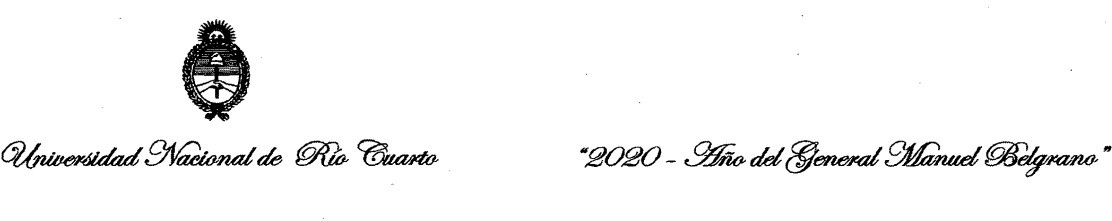 Anexo I – Resolución Rectoral N° 388/20Firma del profesor Responsable (insertar en el recuadro)Formulario para la presentación de propuestas deCursos y/o Seminarios Extracurriculares de posgrado a dictarse bajo la modalidad no-presencialLa siguiente información será puesta a disposición del Consejo Directivo de la Facultad correspondiente para su revisión y aprobación y/u oportunamente a quien corresponda.Formulario para la presentación de propuestas deCursos y/o Seminarios Extracurriculares de posgrado a dictarse bajo la modalidad no-presencialLa siguiente información será puesta a disposición del Consejo Directivo de la Facultad correspondiente para su revisión y aprobación y/u oportunamente a quien corresponda.Formulario para la presentación de propuestas deCursos y/o Seminarios Extracurriculares de posgrado a dictarse bajo la modalidad no-presencialLa siguiente información será puesta a disposición del Consejo Directivo de la Facultad correspondiente para su revisión y aprobación y/u oportunamente a quien corresponda.Formulario para la presentación de propuestas deCursos y/o Seminarios Extracurriculares de posgrado a dictarse bajo la modalidad no-presencialLa siguiente información será puesta a disposición del Consejo Directivo de la Facultad correspondiente para su revisión y aprobación y/u oportunamente a quien corresponda.Formulario para la presentación de propuestas deCursos y/o Seminarios Extracurriculares de posgrado a dictarse bajo la modalidad no-presencialLa siguiente información será puesta a disposición del Consejo Directivo de la Facultad correspondiente para su revisión y aprobación y/u oportunamente a quien corresponda.Formulario para la presentación de propuestas deCursos y/o Seminarios Extracurriculares de posgrado a dictarse bajo la modalidad no-presencialLa siguiente información será puesta a disposición del Consejo Directivo de la Facultad correspondiente para su revisión y aprobación y/u oportunamente a quien corresponda.Formulario para la presentación de propuestas deCursos y/o Seminarios Extracurriculares de posgrado a dictarse bajo la modalidad no-presencialLa siguiente información será puesta a disposición del Consejo Directivo de la Facultad correspondiente para su revisión y aprobación y/u oportunamente a quien corresponda.Tipo de actividad Extracurricular (Curso o Seminario)Tipo de actividad Extracurricular (Curso o Seminario)Tipo de actividad Extracurricular (Curso o Seminario)Tipo de actividad Extracurricular (Curso o Seminario)Tipo de actividad Extracurricular (Curso o Seminario)Tipo de actividad Extracurricular (Curso o Seminario)Tipo de actividad Extracurricular (Curso o Seminario)Título del curso o seminario ExtracurricularTítulo del curso o seminario ExtracurricularTítulo del curso o seminario ExtracurricularTítulo del curso o seminario ExtracurricularTítulo del curso o seminario ExtracurricularTítulo del curso o seminario ExtracurricularTítulo del curso o seminario ExtracurricularUnidad AcadémicaUnidad AcadémicaUnidad AcadémicaUnidad AcadémicaUnidad AcadémicaUnidad AcadémicaUnidad AcadémicaProfesionales a los que está orientadoProfesionales a los que está orientadoProfesionales a los que está orientadoProfesionales a los que está orientadoProfesionales a los que está orientadoProfesionales a los que está orientadoProfesionales a los que está orientadoDuración en horas y Número de créditosDuración en horas y Número de créditosDuración en horas y Número de créditosDuración en horas y Número de créditosDuración en horas y Número de créditosDuración en horas y Número de créditosDuración en horas y Número de créditosFechas de dictadoFechas de dictadoFechas de dictadoFechas de dictadoFechas de dictadoFechas de dictadoFechas de dictadoNómina de Profesores y/o colaboradoresAdjuntar CV de cada docente (máximo 5 pág) inicialado y firmadoNómina de Profesores y/o colaboradoresAdjuntar CV de cada docente (máximo 5 pág) inicialado y firmadoNómina de Profesores y/o colaboradoresAdjuntar CV de cada docente (máximo 5 pág) inicialado y firmadoNómina de Profesores y/o colaboradoresAdjuntar CV de cada docente (máximo 5 pág) inicialado y firmadoNómina de Profesores y/o colaboradoresAdjuntar CV de cada docente (máximo 5 pág) inicialado y firmadoNómina de Profesores y/o colaboradoresAdjuntar CV de cada docente (máximo 5 pág) inicialado y firmadoNómina de Profesores y/o colaboradoresAdjuntar CV de cada docente (máximo 5 pág) inicialado y firmadoNombre completoFunción a desempeñarCoordinador, Responsable, Co- Responsable,	Colaborador (según Disp SPyCI 024/07, 017/08,033/07 y 256/15).Función a desempeñarCoordinador, Responsable, Co- Responsable,	Colaborador (según Disp SPyCI 024/07, 017/08,033/07 y 256/15).Función a desempeñarCoordinador, Responsable, Co- Responsable,	Colaborador (según Disp SPyCI 024/07, 017/08,033/07 y 256/15).Docente Local/ExternoDocente Local/ExternoHoras dictadasModalidadModalidadModalidadModalidadModalidadModalidadModalidadVirtual en el marco de la excepción por emergencia sanitaria por Covid-19. (RR Nº 338/2020)Virtual en el marco de la excepción por emergencia sanitaria por Covid-19. (RR Nº 338/2020)Virtual en el marco de la excepción por emergencia sanitaria por Covid-19. (RR Nº 338/2020)Virtual en el marco de la excepción por emergencia sanitaria por Covid-19. (RR Nº 338/2020)Virtual en el marco de la excepción por emergencia sanitaria por Covid-19. (RR Nº 338/2020)Virtual en el marco de la excepción por emergencia sanitaria por Covid-19. (RR Nº 338/2020)Virtual en el marco de la excepción por emergencia sanitaria por Covid-19. (RR Nº 338/2020)Fundamentación de la propuestaFundamentación de la propuestaFundamentación de la propuestaFundamentación de la propuestaFundamentación de la propuestaFundamentación de la propuestaFundamentación de la propuestaObjetivo general del cursoObjetivo general del cursoObjetivo general del cursoObjetivo general del cursoObjetivo general del cursoObjetivo general del cursoObjetivo general del curso Uso de plataforma institucional AULA VIRTUAL-EVELIA (señale con X laopción correcta): Uso de plataforma institucional AULA VIRTUAL-EVELIA (señale con X laopción correcta): Uso de plataforma institucional AULA VIRTUAL-EVELIA (señale con X laopción correcta): Uso de plataforma institucional AULA VIRTUAL-EVELIA (señale con X laopción correcta): Uso de plataforma institucional AULA VIRTUAL-EVELIA (señale con X laopción correcta): Uso de plataforma institucional AULA VIRTUAL-EVELIA (señale con X laopción correcta): Uso de plataforma institucional AULA VIRTUAL-EVELIA (señale con X laopción correcta):       SI _____                    NO ______       SI _____                    NO ______       SI _____                    NO ______       SI _____                    NO ______       SI _____                    NO ______       SI _____                    NO ______       SI _____                    NO ______Planificación de la enseñanza(Detallar a continuación tipo de actividad para desarrollar cada Objetivo, material que se va a ofrecer a los estudiantes, y herramientas tecnológicas quese van a utilizer)Planificación de la enseñanza(Detallar a continuación tipo de actividad para desarrollar cada Objetivo, material que se va a ofrecer a los estudiantes, y herramientas tecnológicas quese van a utilizer)Planificación de la enseñanza(Detallar a continuación tipo de actividad para desarrollar cada Objetivo, material que se va a ofrecer a los estudiantes, y herramientas tecnológicas quese van a utilizer)Planificación de la enseñanza(Detallar a continuación tipo de actividad para desarrollar cada Objetivo, material que se va a ofrecer a los estudiantes, y herramientas tecnológicas quese van a utilizer)Planificación de la enseñanza(Detallar a continuación tipo de actividad para desarrollar cada Objetivo, material que se va a ofrecer a los estudiantes, y herramientas tecnológicas quese van a utilizer)Planificación de la enseñanza(Detallar a continuación tipo de actividad para desarrollar cada Objetivo, material que se va a ofrecer a los estudiantes, y herramientas tecnológicas quese van a utilizer)Planificación de la enseñanza(Detallar a continuación tipo de actividad para desarrollar cada Objetivo, material que se va a ofrecer a los estudiantes, y herramientas tecnológicas quese van a utilizer)ObjetivosespecíficosObjetivosespecíficosContenidosTipo de actividad, material yherramienta tecnológica utilizadaTipo de actividad, material yherramienta tecnológica utilizadaTiempo(horas)Tiempo(horas)Vías de contacto/comunicación que se establecerán con los estudiantesVías de contacto/comunicación que se establecerán con los estudiantesVías de contacto/comunicación que se establecerán con los estudiantesVías de contacto/comunicación que se establecerán con los estudiantesVías de contacto/comunicación que se establecerán con los estudiantesVías de contacto/comunicación que se establecerán con los estudiantesVías de contacto/comunicación que se establecerán con los estudiantesModo de evaluar la participación de los estudiantesModo de evaluar la participación de los estudiantesModo de evaluar la participación de los estudiantesModo de evaluar la participación de los estudiantesModo de evaluar la participación de los estudiantesModo de evaluar la participación de los estudiantesModo de evaluar la participación de los estudiantesRequisitos de aprobaciónRequisitos de aprobaciónRequisitos de aprobaciónRequisitos de aprobaciónRequisitos de aprobaciónRequisitos de aprobaciónRequisitos de aprobaciónEvaluación de aprendizajesEvaluación de aprendizajesEvaluación de aprendizajesEvaluación de aprendizajesEvaluación de aprendizajesEvaluación de aprendizajesEvaluación de aprendizajesBibliografía actualizada obligatoria y de consulta (incluir enlaces)Bibliografía actualizada obligatoria y de consulta (incluir enlaces)Bibliografía actualizada obligatoria y de consulta (incluir enlaces)Bibliografía actualizada obligatoria y de consulta (incluir enlaces)Bibliografía actualizada obligatoria y de consulta (incluir enlaces)Bibliografía actualizada obligatoria y de consulta (incluir enlaces)Bibliografía actualizada obligatoria y de consulta (incluir enlaces)Arancel del curso o seminario, en caso de corresponder.Arancel del curso o seminario, en caso de corresponder.Arancel del curso o seminario, en caso de corresponder.Arancel del curso o seminario, en caso de corresponder.Arancel del curso o seminario, en caso de corresponder.Arancel del curso o seminario, en caso de corresponder.Arancel del curso o seminario, en caso de corresponder.